lMADONAS NOVADA PAŠVALDĪBA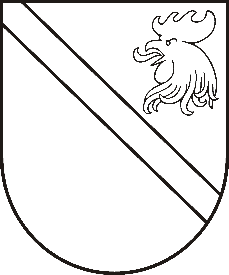 Reģ. Nr. 90000054572Saieta laukums 1, Madona, Madonas novads, LV-4801 t. 64860090, e-pasts: pasts@madona.lv ___________________________________________________________________________MADONAS NOVADA PAŠVALDĪBAS DOMESLĒMUMSMadonā2021.gada 25.februārī								             Nr.90									       (protokols Nr.5, 15.p.)Par finansējuma piešķiršanu mikroautobusu pilna servisa nomai Madonas novada pašvaldības iepirkumu komisija ir pieņēmusi lēmumu par līguma slēgšanas tiesību piešķiršanu publiskā iepirkuma procedūras “Mikroautobusu pilna servisa noma Madonas novada pašvaldībai”, identifikācijas numurs MNP2021/34, 1.daļā un 2.daļā. Mikroautobusi paredzēti Madonas Bērnu un Jaunatnes sporta skolas un Sarkaņu pagasta pārvaldes vajadzībām. Kopējā līgumcena sastāda 54 130,56 EUR, t.sk. PVN 21%, līgums tiek slēgts uz 48 mēnešiem. Nomas izmaksas mēnesī abiem mikroautobusiem sastāda 1127,72 Eur, t.sk. PVN 21%. Mikroautobusus paredzēts piegādāt četru mēnešu laikā no līguma noslēgšanas dienas. Nepieciešamais finansējums līdz gada beigām sastāda 6766,32 Eur, t.sk. PVN 21% (jūlijs - decembris). Noklausoties Madonas pilsētas pārvaldnieka G. Ķevera sniegto informāciju, atklāti balsojot: PAR - 15 (Agris Lungevičs, Aleksandrs Šrubs, Andris Dombrovskis, Andris Sakne, Antra Gotlaufa, Artūrs Čačka, Artūrs Grandāns, Gatis Teilis, Inese Strode, Ivars Miķelsons, Kaspars Udrass, Rihards Saulītis, Valda Kļaviņa, Valentīns Rakstiņš, Zigfrīds Gora), PRET – 1 (Andrejs Ceļapīters), ATTURAS – NAV, Madonas novada pašvaldības dome NOLEMJ:Piešķirt finansējumu Madonas Bērnu un Jaunatnes sporta skolai nomas maksas segšanai 2021. gadā EUR 3383,16 apmērā, t.sk. PVN 21% no Madonas novada nesadalītajiem līdzekļiem;Piešķirt finansējumu Sarkaņu pagasta pārvaldei nomas maksas segšanai 2021. gadā EUR 3383,16 apmērā, t.sk. PVN 21% no Madonas novada nesadalītajiem līdzekļiem.Domes priekšsēdētājs							          A.LungevičsĶeveris 26325419